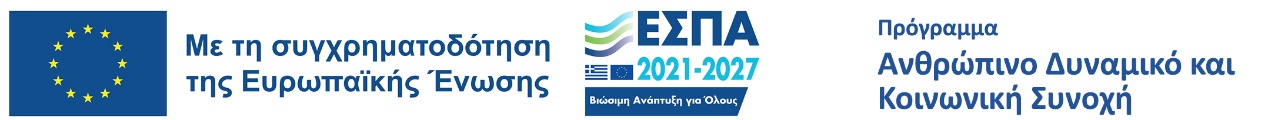 ΠΑΝΕΠΙΣΤΗΜΙΟ ΚΡΗΤΗΣΠΡΑΚΤΙΚΗ ΑΣΚΗΣΗ ΦΟΙΤΗΤΩΝΔΕΛΤΙΟ ΑΞΙΟΛΟΓΗΣΗΣ ΠΡΑΚΤΙΚΗΣ ΑΣΚΗΣΗΣΜε το παρόν βεβαιώνεται ότι ο/η ..............................φοιτητής/τρια του Τμήματος .......................................του Πανεπιστημίου Κρήτης ολοκλήρωσε επιτυχώς της Πρακτική Άσκηση του/της στον φορέα ..............................................κατά το χρονικό διάστημα από........................ έως .................................., σύμφωνα με το Πρόγραμμα Πρακτικής Άσκησης του Τμήματος....................................... και το Συμφωνητικό συνεργασίας που υπεγράφη.Συνοπτική Έκθεση Επίδοσης:Προτάσεις για βελτίωση του/της φοιτητή/τριας για καλύτερη αξιοποίηση των δυνατοτήτων του/της.   Άλλες παρατηρήσεις.Ημερομηνία.......................................Ο Υπεύθυνος του φορέα (επόπτης του φοιτητή)(ονοματεπώνυμο, υπογραφή)ΆρισταΠολύ ΚαλάΚαλάΜέτριαΑνεπαρκήςΠρωτοβουλίαΥπευθυνότηταΙκανότητα ΣυνεργασίαςΑποτελεσματικότηταΕνδιαφέρον